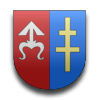 STAROSTWO POWIATOWEW SKARŻYSKU-KAMIENNEJul. Konarskiego 20, 26-110 Skarżysko-Kamiennatel: 41 39-53-001, fax: 41 25-24-001www.powiat.skarzysko.ple-mail: starostwo@skarzysko.powiat.plOS.15.2013.1Wydanie karty wędkarskiejSprawy prowadzi Wydział Ochrony Środowiska, Rolnictwa i Leśnictwa Pl. Floriański 1   pok. 108                  tel. 41 39-53-036Sprawy prowadzi Wydział Ochrony Środowiska, Rolnictwa i Leśnictwa Pl. Floriański 1   pok. 108                  tel. 41 39-53-036I. Podstawa prawna wykonania usługiUstawa z dnia 18 kwietnia 1985r. o rybactwie śródlądowym (tekst jednolity Dz.U. 
Nr 189 poz. 1471 z 2009 r.) Ustawa z dnia 14 czerwca 1960 r. Kodeks postępowania administracyjnego (t.j.Dz. U. 2013 r. poz. 267) Ustawa z dnia 16 listopada 2006 r. o opłacie skarbowej (t.j.: Dz. U. 2012 r. poz. 1282)Ustawa z dnia 18 kwietnia 1985 r. - o rybactwie śródlądowym (Dz. U. Nr 189 poz. 1471 z 2009 r. z późn. zm)I. Podstawa prawna wykonania usługiUstawa z dnia 18 kwietnia 1985r. o rybactwie śródlądowym (tekst jednolity Dz.U. 
Nr 189 poz. 1471 z 2009 r.) Ustawa z dnia 14 czerwca 1960 r. Kodeks postępowania administracyjnego (t.j.Dz. U. 2013 r. poz. 267) Ustawa z dnia 16 listopada 2006 r. o opłacie skarbowej (t.j.: Dz. U. 2012 r. poz. 1282)Ustawa z dnia 18 kwietnia 1985 r. - o rybactwie śródlądowym (Dz. U. Nr 189 poz. 1471 z 2009 r. z późn. zm)II. Wymagane dokumenty:Wniosek, wzór dostępny na stronie BIP powiatu –www. powiat.skarzyski.ibip.net.pl dokument potwierdzający zdany egzamin z zakresu wiedzy o wędkarstwie, aktualne zdjęcie bez starych pieczęci – 1 szt.II. Wymagane dokumenty:Wniosek, wzór dostępny na stronie BIP powiatu –www. powiat.skarzyski.ibip.net.pl dokument potwierdzający zdany egzamin z zakresu wiedzy o wędkarstwie, aktualne zdjęcie bez starych pieczęci – 1 szt.III. Miejsce składania dokumentów:Wydział Ochrony Środowiska, Rolnictwa i Leśnictwa Pl. Floriański 1   pok. 108III. Miejsce składania dokumentów:Wydział Ochrony Środowiska, Rolnictwa i Leśnictwa Pl. Floriański 1   pok. 108IV. Opłaty10,00 zł za wydanie karty wędkarskiej – opłatę należy uiścić w kasie StarostwaIV. Opłaty10,00 zł za wydanie karty wędkarskiej – opłatę należy uiścić w kasie StarostwaV. Sposób załatwienia sprawy:Wydanie karty wędkarskiejV. Sposób załatwienia sprawy:Wydanie karty wędkarskiejVI. Odbiór informacji:osobiście Wydział Ochrony Środowiska, Rolnictwa i Leśnictwa Pl. Floriański 1   pok. 108                  tel. 41 39-53-036VI. Odbiór informacji:osobiście Wydział Ochrony Środowiska, Rolnictwa i Leśnictwa Pl. Floriański 1   pok. 108                  tel. 41 39-53-036VII. Termin załatwienia sprawy:na bieżąco VII. Termin załatwienia sprawy:na bieżąco VIII. Tryb odwoławczyBrakVIII. Tryb odwoławczyBrakIX. Inne informacjeWydanie karty wędkarskiej  następuje po złożeniu przez osobę zainteresowaną wymaganych dokumentów oraz egzaminu ze znajomości ochrony i połowu ryb przed komisją powołaną przez społeczną organizację amatorskiego połowu ryb. Z obowiązku    składania egzaminu są zwolnione osoby posiadające średnie lub wyższe wykształcenie rybackie.Z obowiązku posiadania karty wędkarskiej są zwolnione osoby do lat 14 z tym, że mogą one    uprawiać amatorski połów ryb wyłącznie pod opieką osoby pełnoletniej posiadającej taką kartę.Wniosek osoby niepełnoletniej musi być podpisany przez jej ustawowego przedstawiciela.Z obowiązku posiadania karty wędkarskiej  są zwolnieni   cudzoziemcy czasowo przebywający 
w Polsce, posiadający zezwolenie na połów ryb w wodach uprawnionej do rybactwa osoby fizycznej. Z obowiązku tego zwolnione są także osoby uprawiające amatorski połów ryb w wodach uprawnionej do rybactwa osoby fizycznej, jeżeli uzyskały od niej zezwolenie na połów w tych wodach.IX. Inne informacjeWydanie karty wędkarskiej  następuje po złożeniu przez osobę zainteresowaną wymaganych dokumentów oraz egzaminu ze znajomości ochrony i połowu ryb przed komisją powołaną przez społeczną organizację amatorskiego połowu ryb. Z obowiązku    składania egzaminu są zwolnione osoby posiadające średnie lub wyższe wykształcenie rybackie.Z obowiązku posiadania karty wędkarskiej są zwolnione osoby do lat 14 z tym, że mogą one    uprawiać amatorski połów ryb wyłącznie pod opieką osoby pełnoletniej posiadającej taką kartę.Wniosek osoby niepełnoletniej musi być podpisany przez jej ustawowego przedstawiciela.Z obowiązku posiadania karty wędkarskiej  są zwolnieni   cudzoziemcy czasowo przebywający 
w Polsce, posiadający zezwolenie na połów ryb w wodach uprawnionej do rybactwa osoby fizycznej. Z obowiązku tego zwolnione są także osoby uprawiające amatorski połów ryb w wodach uprawnionej do rybactwa osoby fizycznej, jeżeli uzyskały od niej zezwolenie na połów w tych wodach.